     



PROTOKÓŁ REKLAMACYJNY Nr .......................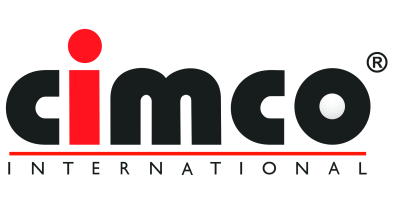 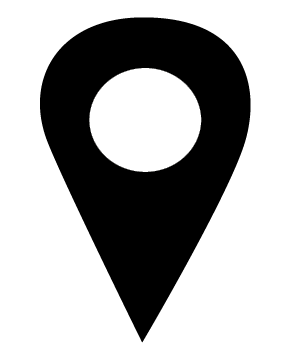 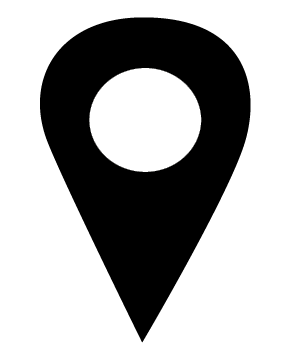 								Składający reklamację								Imię i nazwisko…………………………………………….								Email	            ………………………………………………								Telefon             ………………………………………………Dokument zakupu (obowiązkowo!):							     DYSTRYBUTOR
Faktura/WZ: 	 ………………………………………………
Data:		 ………………………………………………

Oczekiwania reklamującego: 

	 Wymiana towaru 		 Zwrot gotówki 		 Naprawa towaru Ekspertyza producenta CIMCO / Stanowisko wobec złożonej reklamacji.…………..………………………………………………………………………………………………………………………………………………………………………..……………………………………………………………………………………………………………………………………………………………………………………..
Ważne: Prosimy o zgłaszanie reklamacji w formie elektronicznej na adres: biuro@cimco.pl
Pracownik biura skontaktuje się z Państwem.
IndeksNazwaPrzekazanie próbki materiału (drut, linka,  końcówka przewodu etc.)IlośćSzczegółowy opis przyczyny reklamacjiZdjęcie w wersji elektronicznej*